Перспективный тематический план работы по ознакомлению с фольклорными произведениями по программе «Наш дом – Южный Урал» детей I младшей группы «Колокольчик»Миасс 2015Перспективный тематический план работы по ознакомлению с фольклорными произведениями по программе «Наш дом – Южный Урал» детей I младшей группы «Колокольчик»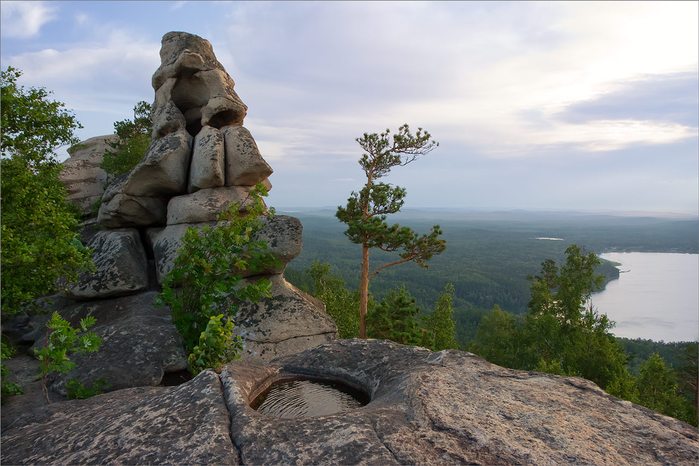 Выполнил:                                                                                   воспитатель                                                                                   МБДОУ №100                                                                                   Москаленко С. Л.Миасс 2015Приобщение детей к устному народному творчеству начинается в раннем возрасте и осуществляется на протяжении всего дошкольного возраста.В раннем возрасте в воспитании детей преобладают потешки, прибаутки, пестушки, заклички и колыбельные. Их использование позволяет реализовывать идеи воспитания оптимистического мироощущения, традиции доброжелательного отношения к ребенку, связи с природой, приоритета семейного воспитания. В раннем возрасте ведущими задачами являются задачи по развитию эмоционального отклика на фольклорные произведения, формированию понимания основного содержания произведений.Ознакомление с фольклором осуществляется в повседневной жизни в режимных процессах (одевание, умывание, укладывание спать; на специальных занятиях по ознакомлению с фольклорными произведениями.Особое значение при ознакомлении с фольклором имеют методы, позволяющие вызвать у детей интерес, эмоциональный отклик на произведения фольклора: это – выразительное исполнение, занимательный рассказ педагога о происхождении, назначении, разных форм фольклора, использование музыкальных произведений и проведение изобразительного искусства, отображающих фольклорные образы.Колыбельные песни, или байки относятся к произведения, созданными взрослыми для детей, их назначение убаюкивать, усыпить ребенка – определяет не только ритму,  но и систему образов  (образы близких ребенку взрослых, фантастические образы сна и Дремы)Знакомство с колыбельными песнями начинается с раннего возраста. В работе с детьми данного возраста педагог широко использует колыбельные песни при укладывании детей спать, а также в игровых ситуациях. Исполнение должно отвечать народными традициями. Пестушки – коротенькие приговорки, которые сопровождаются ритмизированной и рифмованной речью взрослого и необходимые ребенку для культурно-гигиенических навыков и физических процедур: умывания, во время принятия пищи, массаж.Потешки – сопровождают игры взрослого с ребенком, его ручками и пальчиками.Прибаутки – небольшие стихотворение в 4-6 строк, своим содержанием напоминающие маленькие сказочки в стихах. Содержащие прибаутки составляют яркие, красочные картинки окружающей жизни  (быт, домашнее хозяйство, домашние животные)Особое значение придается потешкам и пестушкам в работе с детьми именно раннего возраста.Заклички - стихотворные  обращения к различным явления природы (солнце, ветру, дождю), небольшие песенки, предназначенные для группой детей. Они помогают воспитывать у детей чувство связи с природой, педагог их обычно произносит во время наблюдений на прогулке.В работе по ознакомлению детей раннего возраста с фольклорные произведениями должна поддерживаться тесная связь с родителями.Приговорки – обращения к животным, птицам, построенные по принципу просьбы – пожелания. Часто приговорки строятся на звукоподражании. Заклички и приговорки доставляют детям радость развлекаются их.      Перспективный план работ по ознакомлению детей нашей группы с произведениями народного фольклора (поквартально)1кварталЗадачи:Познакомить детей с разными фольклорными жанрами, их содержанием и формой;Познакомить с колыбельными песнями, вызвать интерес к данному виду фольклора, желание узнавать новое;Развивать у детей речь, творческие способности; расширять словарный запас.2 кварталЗадачи:Продолжать  знакомить детей с разными фольклорными жанрами;Знакомить детей с назначением отдельных предметов быта, расширять знания о животных и птицах;Способствовать сохранению радостного настроения во время проведения соответствующих процедур.3  кварталЗадачи:Продолжать  знакомить детей с произведениями народного фольклора родного края;Развивать эмоционально – положительное отношение к фольклорным произведениям;Стимулировать активное участие детей в исполнении потешек, пестушек ( выполнение движений и звукоподражание).Потешки пестушкиЗадачиРабота на занятииРабота вне занятий1. «Идёт коза рогатая…»2. «Уты, уты полетели на головку сели…»1.Знакомство с потешками и пестушками;2.Уточнить знание детей о потешках;3.Вызвать эмоционально-положительное отношение к пестушкам и потешкам1. Провести беседу о потешках (как часть занятия по развитию речи)2. Игра-инсценировка на звукоподражание (коза – «ме-ме»; гуси – «га-га»)1. рассматривание иллюстраций к потешкам, отражающие фольклорные образы.2. использование потешек пестушек для выполнения соответствующих игровых действий в повседневной жизниКолыбельныеЗадачиРабота на занятииРабота вне занятий1. «Котик серый – хвостик белый…»2. «Баю-бай, ты собачка не лай…»1. Знакомить детей с колыбельными песнями;2. Воспитывать положительное отношение к исполненным педагогами колыбельным песням1. Пропевание с детьми колыбельных песен на музыкальных занятиях;2. Учить детей проговаривать отдельные слова из колыбельной песни («баю-бай»)1. Исполнение детьми колыбельной песни в игровой деятельности (при укачивании кукол);2. сюжетно-ролевые игры девочек «Дом», «Дочки-матери» с пением колыбельных песенЗакличкиЗадачиРабота на занятииРабота вне занятий1. «Солнышко-солнышко выгляни в окошечко!»2. «Радуга-дуга – принеси нам дождя»1.Знакомить детей с особенностями заклички;2. Учить детей выразительно произносить заклички.1. Дать детям первоначальное представление о явлениях природы (солнышко, дождь, радуга);2. Можно использовать на занятиях по развитию кругозора для расширения знаний об окружающем мире.1. Рассмотреть сюжетные картинки о явлениях природы;2. Произносить заклички вместе с педагогом во время наблюдений на прогулке;3. Предложить родителям разучить со своим ребёнком новые закличкиПрибауткиЗадачиРабота на занятииРабота вне занятий1. «Наша доченька в дому, что оладушек в меду…»2. «Кот на печку пошёл, горшок каши нашёл…»1. Познакомить детей с прибаутками, содержанием и формой;2. Расширять кругозор детей и словарный запас;3. Способствовать развитию речи у детей;1. Провести беседу о прибаутках (как часть занятия по «коммуникации»);2. Использовать прибаутки на занятиях по ознакомлению (например с домашними животными).1. Рассмотреть иллюстрации, картинки окружающей жизни (быт, домашнее хозяйство, домашние животные);2. Стимулировать исполнение прибауток в свободной деятельностиПриговоркиЗадачиРабота на занятииРабота вне занятий1.«Божья коровка, слетай на небушко…»1.Познакомить детей с данным фольклорным жанром;2.Учить детей проговаривать приговорки вместе с педагогом;3.Приобщать детей к устному поэтическому творчеству.1.Провести беседу о приговорках (как часть занятия по развитию речи);2.Использовать приговорки на прогулке во время наблюдения за птицами, насекомыми. 1.Рассмотреть иллюстрации о птицах, насекомых к данным приговоркам;2.Предложить игру – инсценировку («Божья коровка»);3.Разучить с родителями новые приговорки.КолыбельныеЗадачиРабота на занятииРабота вне занятий1.«Ай, люли, люленьки, прилетели гуленьки…»2.«Баю, баю, баиньки, купим Тане валенки…»1.Продолжать знакомить детей с колыбельными песнями нашего края;2.Развивать творческие способности, мышление у детей во время исполнения колыбельных песен. 1.Занятие по развитию речи («Баю, баю, баиньки, купим Тане валенки…»)2.Использование колыбельных песен на музыкальных занятиях.1.Прослушивание кассеты с исполнением колыбельных песен;2.Использование данных колыбельных песен при укладывании детей спать.Потешки, пестушкиЗадачиРабота на занятииРабота вне занятий1.«Ладушки,ладушки…»2. «Ай, лады,лады,лады…»1.Приобщать детей к устному народному творчеству;2.Закреплять с детьми название частей тела (руки, ноги, голова);3.Поощрять самостоятельное исполнение знакомых потешек.1.Исполнение знакомой потешки  (как часть занятия по развитию речи);2.Игра инсценировка с детьми потешки («ладушки, ладушки….»).1.Использование данной пестушки при выполнении такой процедуры как (умывание);2.Использование данной потешки детьми в свободной деятельности и на физкультминутках.ПрибауткиЗадачиРабота на занятииРабота вне занятий1.«Сбил, сколотил – вот колесо…»1.Вызвать эмоционально положительное отношение к прибауткам;2.Приобщать детей к устному поэтичному творчеству.1.Предложить детям на занятии по ИЗО – деятельности нарисовать колесо, исполняя данную прибаутку вместе с педагогом;2.Провести с детьми специальное занятие по развитию речи по ознакомлению с потешками и прибаутками.1.Рассмотреть иллюстрации о быте, домашнем хозяйстве;2.Использовать с детьми данную прибаутку  при выполнении соответствующих игровых действий с куклами.  КолыбельныеЗадачиРабота на занятииРабота вне занятий1.«Ай, люли, ай, люли, прилетели журавли…»1.Продолжать знакомить детей с другими колыбельными песнями;2.Воспитывать положительное отношение к исполненным педагогом колыбельных песен1.Учить детей произносить типичные выражения в колыбельных песнях («Баю – бай», «Ай, люли, люли») как часть занятия по развитию речи самостоятельно или с помощью педагога. 1.Исполнение детьми колыбельных песен для кукол в сюжетно – ролевых играх (дом, семья), в свободной деятельности;2.Прослушивание кассеты с исполнением колыбельных песен.